Минутки безопасности.1 Почему надо переходить улицу на перекрестках или на пешеходных переходах?Цель: знакомство с местами перехода дороги.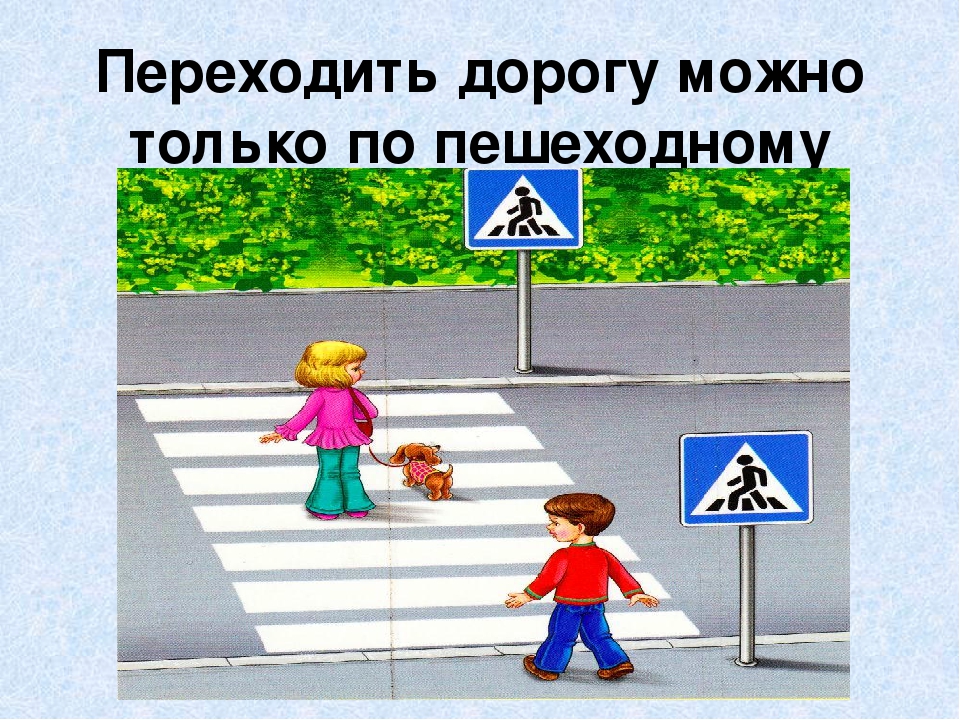 2 Почему нельзя переходить улицу на красный или желтый сигналсветофора?Цель: профилактика детского дорожного травматизма.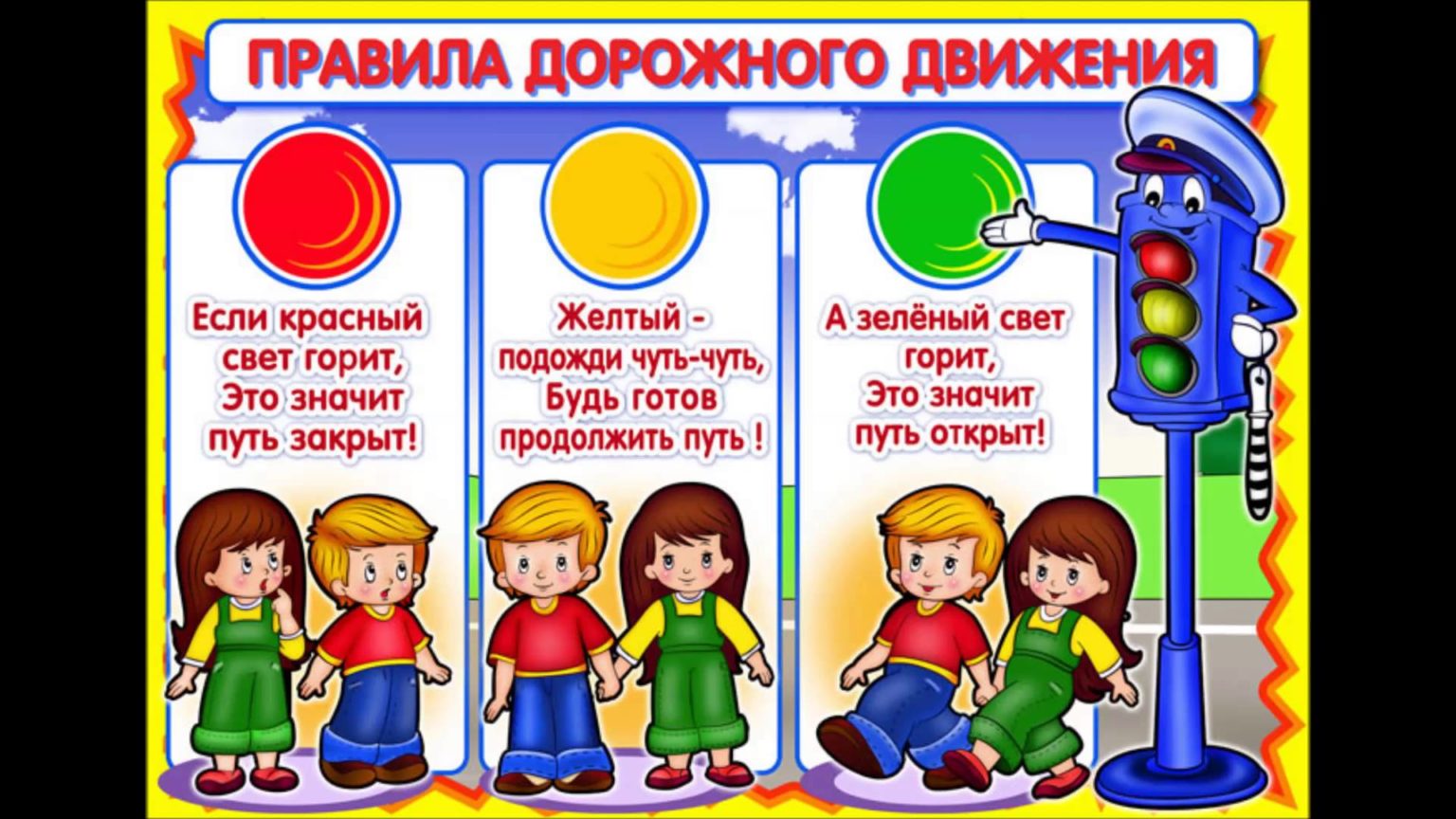 3 Почему опасно перебегать проезжую часть?Цель: закрепить знания детей об основных элементах дороги.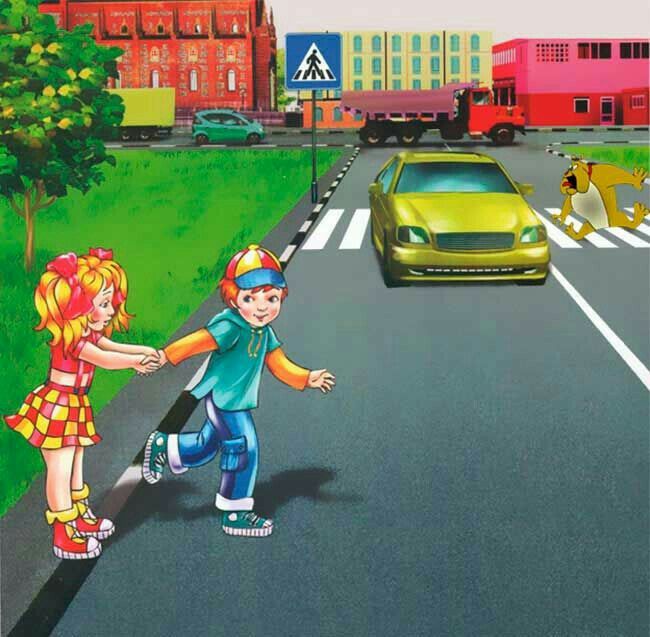 4 Почему улицы, по которым редко проезжают автомашины, могут быть опасными?Цель: выработать у детей правильное поведение на улицах и дорогах.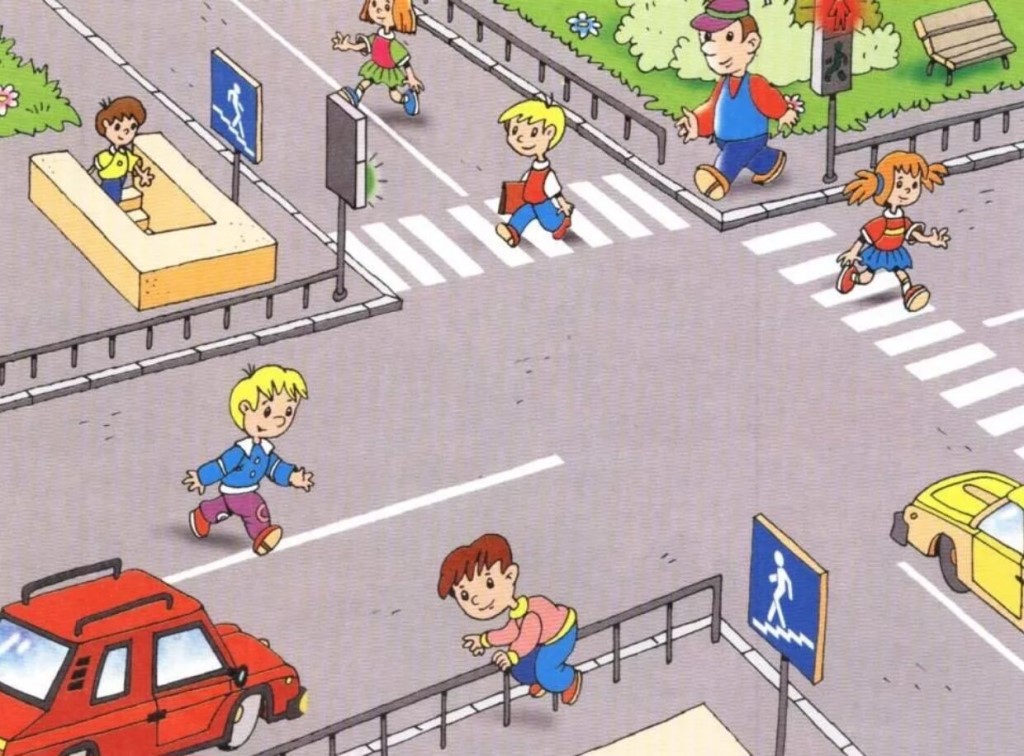 